Argyll and Bute Council 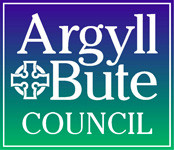 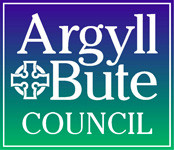 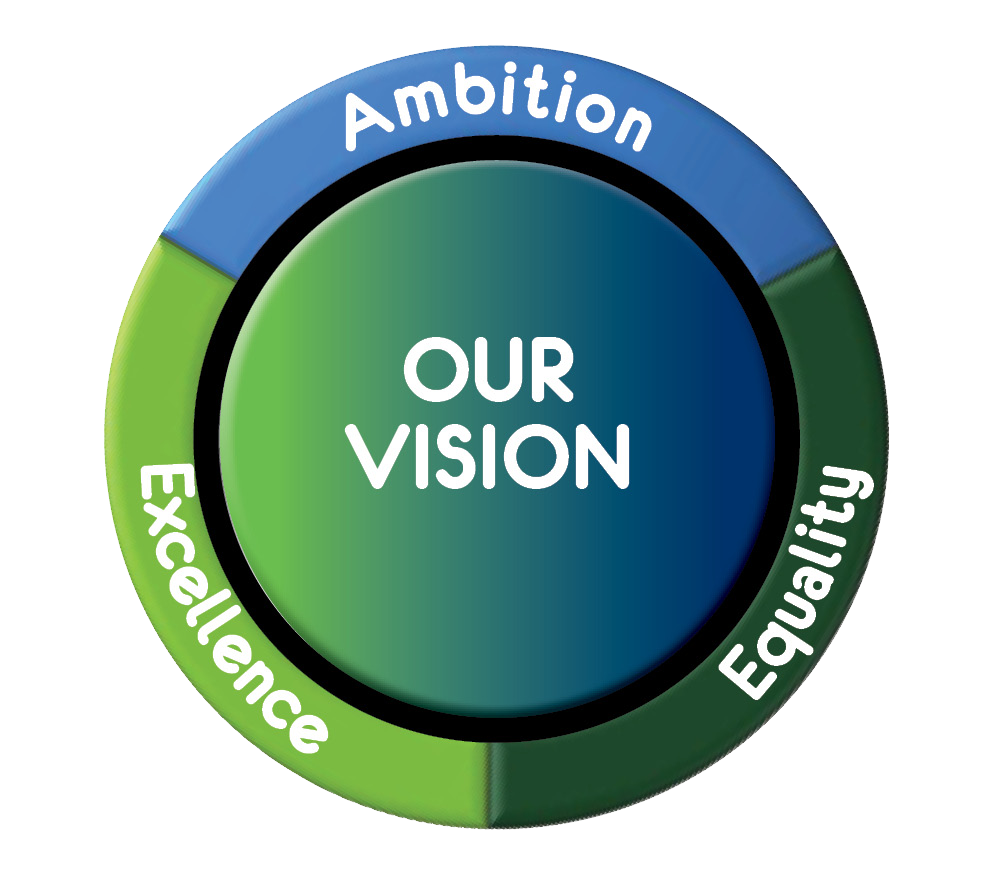 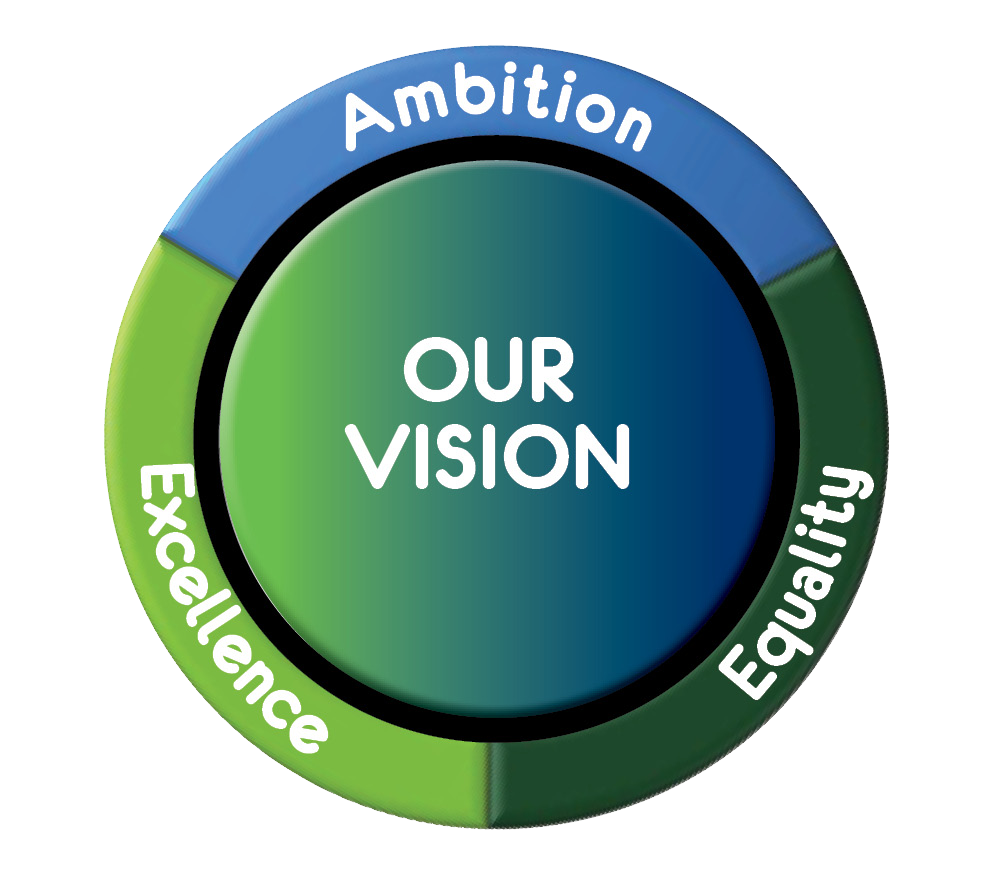 Comhairle Earra Ghàidheal agus BhòidCustomer Services: EducationExecutive Director: Douglas HendryHead Teacher: Maureen Macdonald	Port Ellen Primary School	Bun-Sgoil Port Eilein	Lennox Street, Port Ellen, Islay	Argyll, PA42 7BW	Tel: 01496302141                                                                                                 Email:enquiries-portellen@argyll-bute.gov.uk                                                                                          Website:https://blogs.glowscotland.org.uk/ab/peps/                                                                                                                                         Twitter:@portellenDear Parent/Carer Welcome back after what I hope has been a restful February break. Spring is making an appearance which brings increased opportunities for outdoor learning.As always we have a busy calendar in the run up to the Easter Break. I have provided a calendar of events that will hopefully help you to plan as a family.Maximising AttendanceThis year the Local Authority’s target for attendance in Primary Schools is 93.5%.At Port Ellen we are sitting under this at 91.73% this is a drop since November 2023. Monitoring attendance will continue throughout the session and I will update all parents of our progress. We will endeavour to improve our attendance data. Parents/ Carers whose children fall below 90% attendance will receive a letter requesting a meeting – this is in accordance with local authority guidance. Parent Council On behalf of the school community, I would like to thank the Parent council for their fundraising efforts and their donation towards the P6/7 trip to Stirling. School trips are expensive and this can be very challenging for many families so all help is gratefully received. Seachdainn na Gaidhlig – World Gaelic Week You can see what we have been up to this week on Seesaw and on X (Twitter) Additional Information Please see Seesaw for any updates to the school calendar. Easter Break Dates School will close at 2.30pm on Thursday 28th March and reopen at 9am on Monday 15th April.Le Deagh Dhùrachd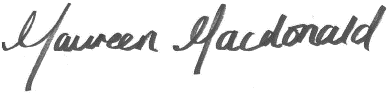 Mrs M Macdonald – Head Teacher Calendar of Events Date Event Who’s involved Tuesday 27th Feb P6/7 Pupils Leave for Stirling Parents/ Carers  to drop children at Port Ellen Pier by 9.10am Friday 1st March P6/7 Pupils return from Stirling Parents/ Carers to pick children up from Port Askaig Pier at 2.35pm –( see Seesaw for updates ) Tuesday 5th March Wednesday 6th March Flouride Varnish Port Ellen P1-4 ELC Wednesday 6th March Mr Burnham - Bowmore AssemblyAll Children Thursday 7th March World Book Day Timetable to follow on Seesaw Whole School Friday 8th March Port Ellen Swimming Gala am Permission slips will follow soonP1-7 Parents can come along to spectate.March 11th – 15th British Science Week Look on Seesaw for class events All Children Wednesday 13th March P7 Science Transition at Islay High School 10am-2pm Permission SlipsPacked Lunch School Uniform All P7s Wednesday 13th March Mr Burnham – Port Ellen AssemblyAll children Friday 14th March Comic Relief Donation See Events on Seesaw All Children Saturday 15th March Fun Run – Port Ellen PS used for runners Tuesday 26th March Easter Assembly Port Ellen 1.30 pm P4/5 and Parents / Carers Wednesday 27th P1 & P7 Dental Inspections – Port Ellen P1&P7Wed 27th  March Sandi Robb – Gaelic STEM ( Wildcats ) P6/7 Thursday 28th March School and ELC close at 2.30pm All Children 